DALMATINOVA 4, Ljubljana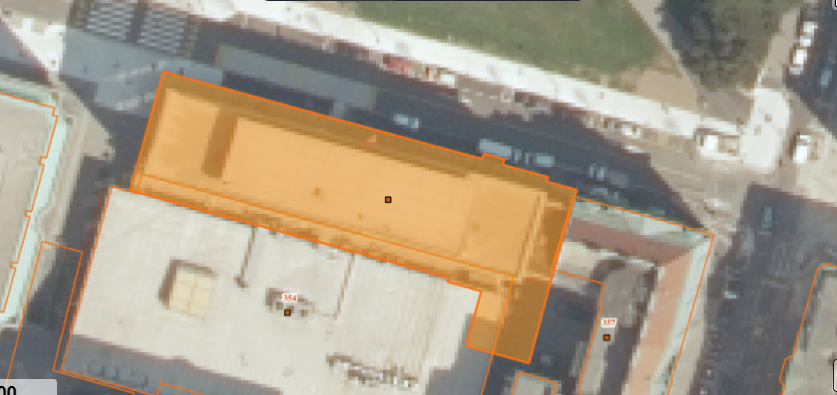 Stavba ID znak 1725   350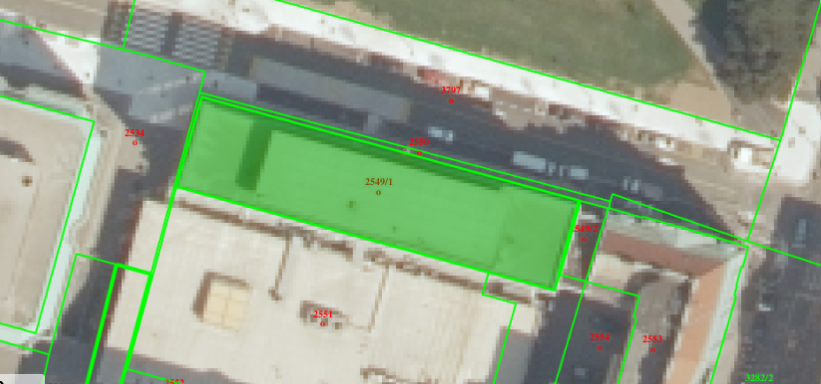 Parcela ID znak 1725  2549/1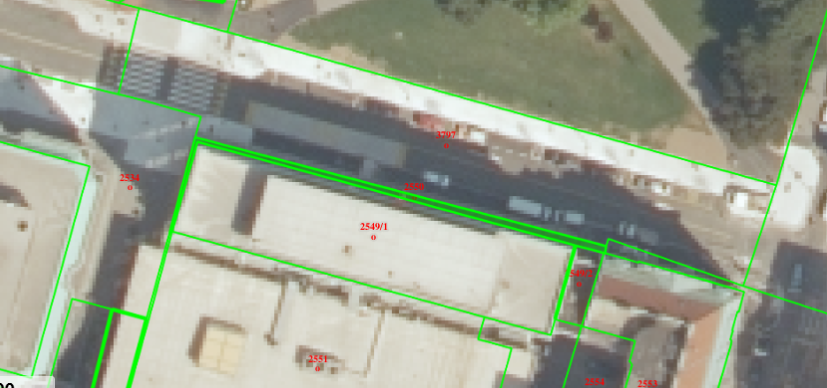 Parcela ID znak 1725   2550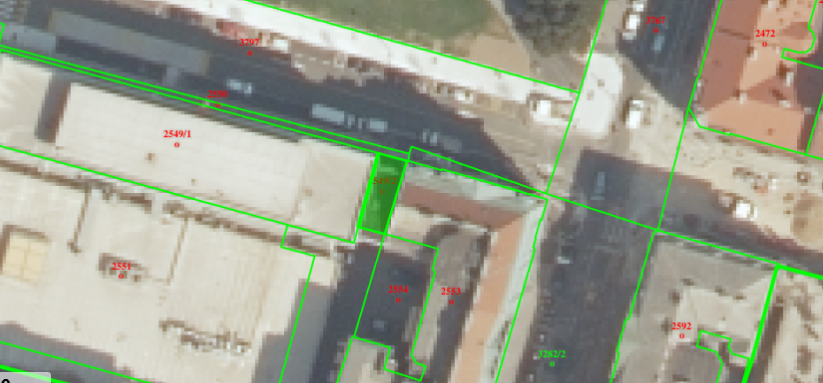 Parcela ID znak 1725   2549/2